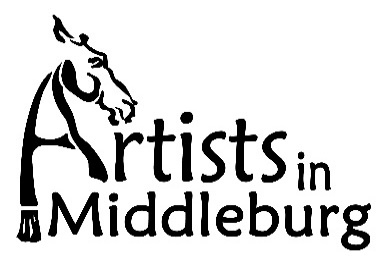 Application: General Information and FormPlease make checks out to Artists in Middleburg or AiM. MC, VISA and AE are also accepted.Promotion: Promotion will include wide-spread marketing efforts, including sending announcements to: the Artists in Middleburg list, local and regional publications, businesses, local town/offices and more.  Artists are also encouraged to promote the event through their networks. AiM reserves the right to use photos of accepted artwork in advertising and program promotion.Insurance: All artists shall be solely and exclusively responsible to insure properly and adequately their work and property.  By submitting this application, the artist agrees to fully and finally release the Artists in Middleburg and Dan Kaseman, its directors, officers, employees or any volunteers involved with the exhibit of any and all responsibility for any damage or loss to any artwork during the time of the exhibition, its set up and take down.  Be aware that insurance policies in effect will not provide coverage for damage or loss due to fire, theft or burglary and vandalism.  The artist agrees to assume all risk of damage to or loss of his/her own art from whatever cause. The transport, installation and removal of the artworks are not covered by insurance.  Application FormArtists in Middleburg (AiM)Exhibition Title________________________________Name________________________________________________________________Address, include town/city and zip code: ___________________________________________________Signature_____________________________________________________________	              By signing, you agree to all terms of this application.Phone numbers: Home __________________________ Cell__________________________________Email address_________________________________________________________Website_____________________________________________________________Medium______________________________________________________________Payment Method: Check_______		     MC_______     VISA_______ AE_______		     Credit card number_________________________________ Exp. Date_________		     Security Code_______*Please include: artist bio and statement, and Artist’s Perspective Statement (will be included on gallery label).Application Form                                                                  Date Received: ______________Artists in Middleburg	(AiM)		           		                                                                                                 Date Notified: ______________ PART II         Artist Name: __________________________________________________Address, include town/city and zip code: ___________________________________________________Phone: ______________________________Email:_________________________________...................................................................................................................................................Submission #1			ACCEPTED      YES_____     NO _____   SOLD: _____Title: __________________________________________________________Medium: _________________________			Price: _______________Size (including frame):______________________....................................................................................................................................................Submission #2			ACCEPTED      YES_____     NO _____   SOLD: _____			Title: __________________________________________________________Medium: _________________________			Price: _______________Size (including frame):______________________....................................................................................................................................................Submission #3			ACCEPTED      YES_____     NO _____   SOLD: _____			Title: __________________________________________________________Medium: _________________________			Price: _______________Size (including frame):______________________****  Sawtooth hangers are not accepted;   Painting must be properly wired for hanging****  Unframed paintings must be gallery wrapped with painted edges